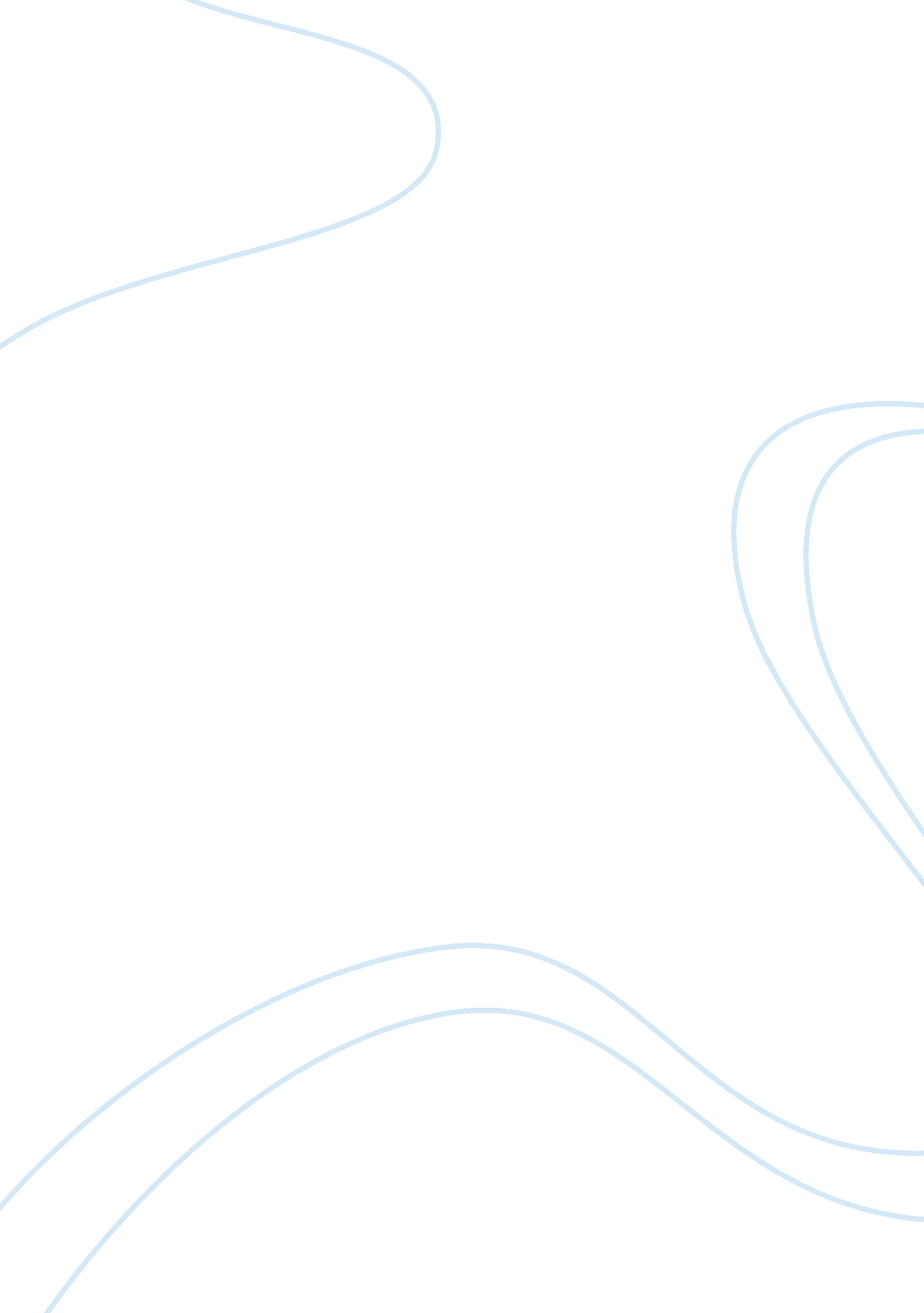 Task scheduling systemTechnology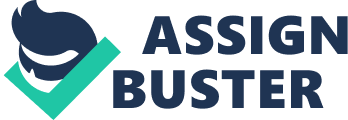 Feasibility report Feasibility Report Affiliation February Table of Contents 3 2. PURPOSE 3 3. PRELIMINARY FINDINGS AND ANALYSIS3 
3. 1. Project Description4 
3. 2. Scope of this Project4 
3. 3. Project Environment4 
4. Project Participants4 
5. Problems/Constraints and Opportunities5 
5. 1. Problems/Constraints: 5 
5. 2. Opportunities: 5 
6. System Requirements6 
6. 1. Software Requirements6 
6. 2. Hardware Requirements6 
7. Project Schedule Overview6 
8. Project Budget7 
9. CONCLUSION8 
The software/system development is a very lengthy task, which comprises various interrelated stages. The feasibility study is the most important stage of a system development. This paper has presented the feasibility study for the development of tasks scheduling system. This paper has presented an overview of the different tasks and operations required for new tasks scheduling system implementation at data center of Fiserv. 8 
10. Bibliography8 
1. Abstract 
This paper presents an overview of new “ Task Scheduling System” development for the Fiserv data centre. The main intention of this project implementation is offer a better and enhanced task scheduling system that manages and handles the network data centers operations and tasks. 
2. PURPOSE 
The purpose of this system development is offer a better system that automatically manages and schedules the operations inside data centre. This system will also offer the scheduled alerts in case of network data centre tasks. It will also facilitate to add and edit new tasks. 
3. PRELIMINARY FINDINGS AND ANALYSIS This section is about the detailed analysis of the preliminary findings and analysis of already working system to access the system requirements. 3. 1. Project Description 
The data center holds a complex set of jobs and activities to effectively manage and handle the overall operations of the business or institutional network. In this scenario data centre is a place that requires frequent updates, uploading, installations, deletions, editing, and other network management operations. In addition, the recoding of these operations and tasks is a really tough job. To effectively cope and organize network data centre’s jobs and operations there is a vital need for establishment of an effective operational and tasks management system that records and offers alerts at specified time. In this way the network data center workers and managers could effectively identify and manage data center jobs and other operations. 
3. 2. Scope of this Project 
This data center tasks scheduling system will offer following facilities: 
Effective recording of all tasks 
Better scheduling and recording of all operations 
Frequent response to all tasks 
Less delay in important installation 
Better management of security of network through frequent updates 
Listing all operations 
3. 3. Project Environment 
This project will be operational on the all data center’s workstations. In addition, this system will offer alerts to all workers and data center’s manager in case of delay in organizational tasks. 
4. Project Participants 
Following are the project participants: 
1. Management – Direct/Indirect Users or Managers of the System 
Mr. ABC 
Department Manager 2. Non-Management (technical)- Direct Users of the System 
Network Data Centre Employees 3. Technical Management 
Network data Manager 
System and Network Administrator 
5. Problems/Constraints and Opportunities 
5. 1. Problems/Constraints: 
During this project development some problems can arise, which are given below: 
Cost: Management’s less concentration and budgetary problems 
Time: project takes too much time and delay in development 
Technological: In case of new technology system development there can be problems such as selection for system development tool and platform implementation related problems. 
5. 2. Opportunities: 
The successful development of this project will offer following opportunities: 
Better listing of all tasks 
Better view of all schedules 
On time management of all tasks 
Effective management of all operations 
Quick troubleshooting 
6. System Requirements 
This section will outline requirements for this system. There are different types of requirements: 
6. 1. Software Requirements 
Below are few software tools that are required for the development of this system: 
C# for system development 
SQL server 2008 for database 
CASE tool for system designing 
Microsoft office for system dissemination 
6. 2. Hardware Requirements 
Below are some hardware equipments that are required for the development of this system: 
P4 Computers 
256 or above RAM 
10 GB Hard Drive Space 
Workstations and Servers for testing and sharing of application 
7. Project Schedule Overview 
Following project approach or schedule is proposed: 
Task ID 
Task 
Duration (Days) 
1 
System Analysis 
10 
2 
System Design 
10 
3 
System Development (Coding) 
30 
4 
System Testing 
15 
5 
Quality Assurance 
5 
6 
System Deployment 
2 
7 
Feedback 
2 
8. Project Budget 
The complete budget is given in the table: 
Sr. No 
Project Task and Resources 
Cost ($) 
1 
System Developer 
500 
2 
System Testers 
100 
3 
System Development software applications 
100 
4 
System Development Hardware 
500 
5 
Additional Cost (food, travel, electricity, place) 
300 
Total 
1500 
9. CONCLUSION 